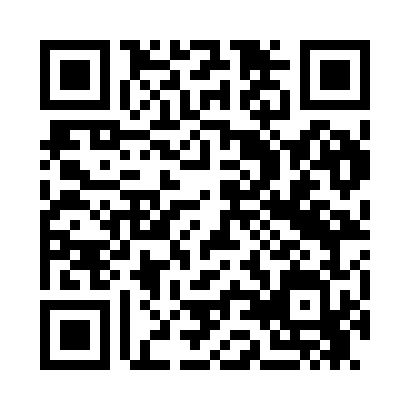 Prayer times for Ruuveli, EstoniaWed 1 May 2024 - Fri 31 May 2024High Latitude Method: Angle Based RulePrayer Calculation Method: Muslim World LeagueAsar Calculation Method: HanafiPrayer times provided by https://www.salahtimes.comDateDayFajrSunriseDhuhrAsrMaghribIsha1Wed2:485:151:096:259:0411:232Thu2:475:121:096:269:0711:243Fri2:465:101:096:289:0911:254Sat2:445:071:096:299:1111:265Sun2:435:051:096:309:1311:276Mon2:425:021:086:329:1611:287Tue2:415:001:086:339:1811:298Wed2:404:581:086:349:2011:309Thu2:394:551:086:359:2311:3110Fri2:384:531:086:379:2511:3211Sat2:384:511:086:389:2711:3312Sun2:374:481:086:399:2911:3413Mon2:364:461:086:409:3111:3514Tue2:354:441:086:429:3411:3615Wed2:344:421:086:439:3611:3616Thu2:334:401:086:449:3811:3717Fri2:324:381:086:459:4011:3818Sat2:324:351:086:469:4211:3919Sun2:314:331:086:479:4411:4020Mon2:304:321:086:499:4611:4121Tue2:294:301:096:509:4811:4222Wed2:294:281:096:519:5011:4323Thu2:284:261:096:529:5211:4424Fri2:274:241:096:539:5411:4525Sat2:274:221:096:549:5611:4626Sun2:264:211:096:559:5811:4727Mon2:254:191:096:5610:0011:4728Tue2:254:181:096:5710:0211:4829Wed2:244:161:096:5810:0311:4930Thu2:244:151:096:5910:0511:5031Fri2:234:131:106:5910:0711:51